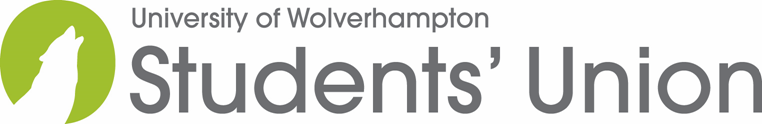 Draft Extraordinary Union Council Minutes24th May 20171. Attendance was notedAttended: Ruqiya Ali (RA); Habiba Amjad (HA); Dale Bennett (DB); Nicole Berroa (NB); Gemma Gessey (GG); Joshua Richardson (JR); Issic Romel (IR); Afsheen Saleem (AS).Attended remotely: Iman Hussain (IH); Ziya Mohamed (ZM); Nishalini Ravindran (NR).Apologies: Andy Aston (AA); Joshua Barden(JB); Stewart Boyd (SB); Jessica Edwards (JE); Sohaib Farooqui (SFa); Ewelina Florczak (EF); Joshua Largent (JL); Liam Slough (LS).Absent: Rebecca Baker (RB); Latoya Goldbourne (LG); Shaz Islam (SI); Ashley Lovell (AL); Katie Minchin (KM); Jenny Plant (JP).Staff present: Thomas Swainson, Secretary (C&DA)2. MotionsHA circulated the motion. IH, ZM and NR weren’t able to be sent the motion but were explained the motion verbally through the phone calls. HA explained why the meeting was called explaining it was around the new rules passed at the January. Habiba explained two new roles were created, President was changed to Union Affairs and Academic was refined. The new names are confusing for staff and officers and this motion wants to add clarity.JR said that if there is confusion surely staff and officers can just clarify it until people are used to it. GG said that this motion doesn’t really change anything. HB and IR said that there has been confusion with who goes to which meetings which has had confusion in terms on invites and responsibilities. There have also been other issues that have been confusing for the officers.DB said that this is not how that the original motion was delivered in January and this motion is just to label the Union Affairs as the President without calling them that. There should be another approach with the officers choosing which meetings they went to. HA and IR said that the old job descriptions have been changed and reviewed but the Union Affairs officer was similar to the old President role.In addition, here HA along with the Officer Team explained that how the initial motion proposed in Jan was only to change student perception to move away from title hierarchy and not the roles. The roles were to remain same. However, since the changes were made there have been confusions, overlapping in the lines of duties especially in case of Union Affairs officer which included confusions in the key membership to certain meetings as well. Therefore the current motion was to add a specific and distinct line in Union Affairs JD to provide clarity across board. Further to this, the motion was also about transition changes to the title and roles to be made as and when needed in the new academic year 17/18. GG asked if this this motion is just adding clarity to the meetings the roles attend. IR said that in the SU there are many parts of the governance in which officers need to be involved which weren’t explicitly addressed in the name changes.The second paragraph within resolution is that the officers will review the new positions over the next year and create more transitional changes. DB asked if this is a transitional change now, IR said not yet but this motion will allow that to happen by allowing the transition to be smoother by allowing President responsibilities to be held by Union Affairs.DB said that this is just a motion to give power back to a President role. HA said that some of the responsibilities would be extra work outside of the remits of the other officers that they were not elected knowing in advance. IR said he gains nothing from the transitional period as the Union Affairs officer.HA said that the new officers will be involved in the review to assess the changes of the job role and that there are a lot of roles.JR said that when the original motion was put in this all should have been addressed there. He also mentioned that all the representatives are the voices of the students, not just one full time officer. IR said this isn’t for power but is just to allow a smoother time for the new roles moving forwards.Anisah said that the new officer team are supportive of the changes. IR said the name changes will stay but will just realign all of the old Presidential responsibilities into the Union Affairs.VoteZM and NR were not there for all of the motion but were there for the majority of the discussion and were allowed to ask any questions before the vote.9 in favour, 0 against, 0 abstain, 1 uncast vote and the chairs vote was not casted.GG, JR, IR, NB, HA, AS, DB, NR, IHThe meeting was quorate with 11 members being present (Quoracy was 10.4). The motion passes with a majority.Ruqiya closed the meeting.